Dear Parents,Excursion to the WA Museum Boola BardipOn Thursday 27th October, as part of our HASS program, the Year 2 and Year 3 classes will be attending a joint excursion to the WA Museum Boola Bardip. Students will tour 4 galleries of the museum and more if time allows. Students will need to be at school at 7.15am ready for a 7.30am departure, and they will arrive back at St Matthew’s School at approximately 5.15pm. An sms text will be sent to parents when the bus has left Armadale. The following teachers will be attending the excursion:Mrs Jane DykeMiss Jess NewtonMrs Vicki LangeMrs Bianca AnnearMrs Susan MiltonMiss Aimee GrznicYour child will need:To wear their school sports uniform (red shirts) Morning teaLuncha water bottleAfternoon teaThere is limited space for us to check student belongings at the museum, so please ensure your child’s lunch is in one lunchbox/lunch bag. They will bring only their lunchbox/lunch bag and water bottle to the gallery, and leave their school bag on the bus. Please ensure all items are labelled clearly.The children are not required to take a RAT test prior to the excursion, and masks are not compulsory on the bus.No lollies or devices are to be brought on the excursion. Please inform your child’s classroom teacher of any issues relevant to your child’s safe and full participation in this excursion.If you have any questions please contact us at school, in person, by phone or through email.Many thanks Mrs Jane Dyke							Miss Jess Newtonemail:  jane.dyke@cewa.edu.au                         		email: jessica.newton@cewa.edu.au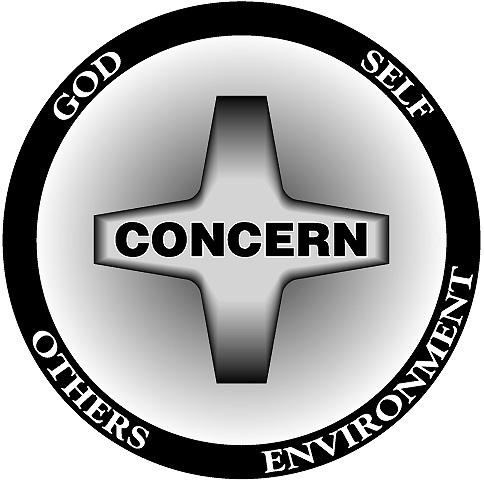 St Matthew’s School9 Glyde Street(PO Box 456)Narrogin. WA. 6312Ph (08) 9853 9500Fax (08) 9881 2135                                                                                               Email:  admin@matthews.wa.edu.auWebsite: www.matthews.wa.edu.au